Globale klima-artisterGlobale klima-artister engagerer mange forskellige deltagere i danske yderområder i kulturel formidling af verdensmålene - specielt mål nummer 13 om klimaaktion. Som centrale spillere i Globale klima-artister er en gruppe unge akrobater/dansere/musikere fra kulturorganisationen Nafsi Africa (Kenya). De vil i efteråret 2022 komme på turné i Danmark, og med i kufferten har de artistiske workshops, en forestilling om klimaforandringer og masser af energi til at indgå i dialog med de mange danskere, de kommer i kontakt med. I Danmark består de primære målgrupper af en håndfuld ’Nafsi hubs’ (kontaktpunkter) i nogle af landets ’udkantsområder’. De unge og voksne i hubs’ene tager ansvar for at organisere turné for Nafsi i deres lokalområder, med alt hvad det indebærer, og får en tæt relation til gæsterne fra Kenya. I lokalområderne vil de være ansvarlige for at involvere yderligere målgrupper. (Se ’Målgrupper’) Projektet bygger på Spor Medias mangeårige erfaringer med Global Kids (turneer med børne- og ungdomskulturgrupper fra lande i det Globale Syd) og det seneste års erfaringer med Global Stay Tours (on-line studierejser til Bolivia og Kenya for skoleklasser og med unge kulturarbejdere i Bolivia og Kenya som lokale guides).Med de lokale Nafsi hubs bliver der tilføjet et nyt og vigtigt lag af lokale organisatorer, der får en væsentlig erfaring med tæt kommunikation med partnere i det Globale Syd og med organisering af globale klimarelaterede kulturaktiviteter i mindre samfund. Nogle af dem, forventer vi, etablerer en mere langvarig kontakt og en form for solidaritetsarbejde i deres lokalmiljø. Formål og relevans (vores omverden)Globale klima-artister vil med scenekunst og det direkte møde med ’peers’ fra Kenya engagere udvalgte grupper i globalt arbejde og mere specifikt i kampen for global klimaretfærdighed.I Danmark er det efterhånden almindeligt anerkendt, at klimakrisen er den største fælles og globale udfordring, vi står overfor, og at det er lokalt, at mange af udfordringerne konkret skal løses. Det er vigtigt og rigtigt, men budskaberne svækkes af, at det ikke umiddelbart er her, man mærker katastrofen og den påtrængende nødvendighed af at handle. Derfor skal det lokale syn kombineres med globalt udsyn, og det er netop det, Globale klima-artister vil bidrage til. Gennem deltagelse i projektets aktiviteter vil deltagerne opleve, at klimaudfordringerne påvirker mennesker, de har mødt og kender til. Derved forandres en abstrakt viden om forhold i det Globale Syd til viden om og følelser for personer, som deltagerne gennem projektet har fået en relation til.Globale klima-artister bygger på ’det direkte møde’, fordi vores erfaringer viser, at mennesker bliver følelsesmæssigt berørt i mødet, hvor man ser hinanden i øjnene og lærer hinanden at kende. Øget empati og indsigt er forudsætninger for, at vores værdier kan ændre sig, så vi begynder at leve på måder, der er forenelige med vores klodes ressourcer. Globale klima-artister bygger samtidig på erfaringer med kunstneriske og kulturelle udtryk, der kan få os til at føle nødvendigheden og glæden ved at være med i en forandringsproces. Når hjertet mobiliseres, skifter prioriteringerne, og medmenneskelige ressourcer mobiliseres.Forandringer hos målgrupperneGlobale klima-artister benytter sig af en pyramidemodel, der betyder, at de primært engagerede (1) vil involvere de sekundært engagerede (2), der med aktiviteterne når ud til deres egne målgrupper (3). Forandringerne vil være mest mærkbare for de primært involverede (1).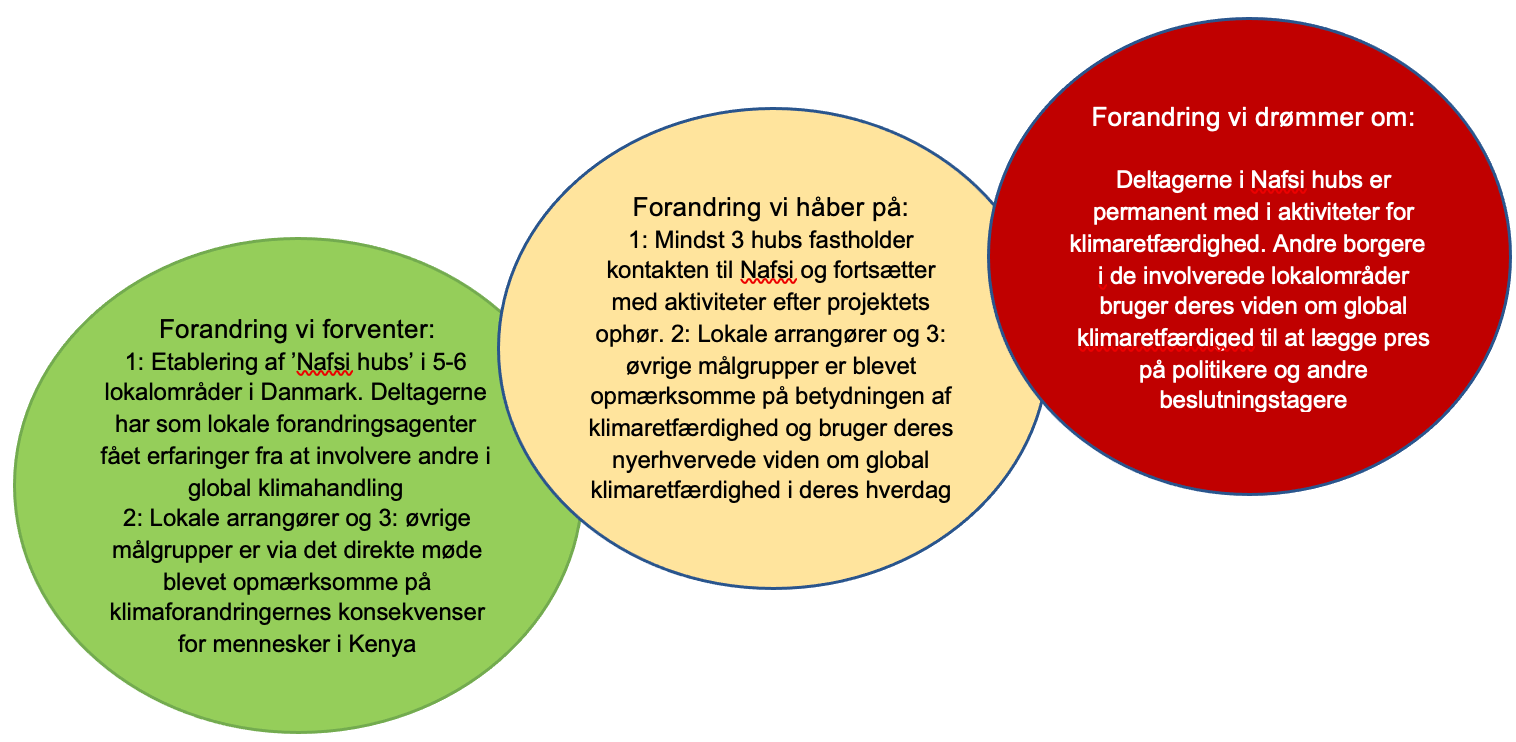 Indsatsen fremmer målgruppens engagement og deltagelseAktiviteterne bygger på det direkte møde som afgørende for engagement og deltagelse. Mødets omdrejningspunkt er behovet for klimahandling, og de besøgende artister vil være klædt på til at interagere med danske målgrupper på et personligt plan som mennesker med fælles behov, håb og drømme og på et professionelt plan som artister og ambassadører for global klimaretfærdighed.Det er vigtigt, at de primære målgrupper får ejerskab til aktiviteterne i deres lokalområder. Det fremmer lysten til at tage ansvar, og det er en væsentlig forudsætning for, at de efterfølgende føler sig rustet til at deltage i eller tage initiativ til at engagere sig i lignende aktiviteter.Den ansøgende organisation og andre organisationer/aktører (vores udgangspunkt)Spor Media (www.spormedia.dk) har i over 40 år arbejdet med at mindske den mentale afstand mellem mennesker i det Globale Syd og Nord. Vi har produceret film med mennesker i centrum og online undervisnings- og baggrundsmaterialer til dokumentarfilm (www.fjernenaboer.dk). Siden 2004 har vi med projekt Global Kids (www.globalkids.dk) inviteret børne- og ungdomskulturgrupper fra lande i det Globale Syd til Danmark. Her har de undervist i kulturelle udtryk, og sammen med eleverne har de udforsket flere af FNs verdensmål.I de seneste 15 år har vi udviklet samarbejdet med vores partnere - socio-kulturelle organisationer i primært Kenya og Bolivia - og er således med til at styrke deres arbejde med børn og unge fra underprivilegerede baggrunde. Vi har netop afsluttet et projektsamarbejde - Una vida sin violencia - med bolivianske Teatro Trono, som vi har kendt i 17 år, og i Kenya påbegynder vi i januar et nyt projekt, Tangaza, med Nafsi Africa. Aktiviteterne støttes af CISU.Da coronavirus lukkede vores samfund ned i 2020 opfandt vi projekt Global Stay Tours, der inviterer danske skoleklasser på digitale studierejser i Kenya og Bolivia, og med unge fra Spor Medias samarbejds-organisationer som turguider. Vi har i 2021 fået støtte fra Engagementspuljen, så klasser fra netværket Globale Gymnasier kan komme på Global Stay Tours.Globale klima-artister er en nyudvikling af Spor Medias mange erfaringer, og projektet står på et solidt fundament:vi har sammen med partnere i Europa og det Globale Syd udviklet ’Cultural peer-learning’, der bygger på det direkte møde mellem unge artister fra det Globale Syd og børn og unge i det Globale Nord. Se https://culpeer-for-change.eu/en/31/cultural-peerlearning. Artisterne kommer fra socio-kulturelle organisationer, der giver børn og unge fra fattige baggrunde mulighed for at udvikle sig fysisk og mentalt. Når de kommer til Danmark, er de ressourcepersoner, der kan undervise vores børn og unge.vi har en tæt relation til Nafsi både fra tre tidligere turneer og fra vores projektsamarbejde i Kenya.vi har med Global Kids haft mange kulturgrupper fra Syd på besøg og ved, hvilken betydning det har for elever, skoler og lokalsamfund. Vi prioriterer at arbejde i ’udkantsdanmark’ hvor der normalt ikke er mange kulturelle eller globale tilbud, og hvor ’det fremmede’ kan virke ukendt og truende. vi har et netværk, vi kan bygge videre på - både fra tidligere turneer og fra Global Stay Tours (folke- og efterskoler samt Globale Gymnasier).I Globale klima-artister er Spor Media både praktisk, økonomisk og indholdsmæssig ansvarlig. Dette indebærer:kontakten til hver enkelt hub og forberedelse af deltagerne med samtaler og materialer samt organisere on-line Global Stay Tours til Kenya. facilitere udveksling af ideer og erfaringer mellem alle partnere i projektetfacilitering af on-line dialog med Nafsi og Acting for Climate om workshops og forestilling organisere flyrejser og visumtransport i Denmark under turné. Inkl. chauffør og billejeteknisk udstyr til forestilling - herunder lyd og lys løbende kontakt med alle hubs. Problemknusning f.eks. vedr. indkvarteringøkonomisk tovholder og regnskabsaflæggelseopsamling og evaluering med projektets partnereVi har indgået aftaler med nedenstående partnere:1: Nafsi Africa (www.nafsiafrica.org) tilbyder fritidsundervisning i akrobatik, dans og musik for børn og unge i Nairobis slumområder og forsøger samtidig at gøre de unge bevidste om den verden, de lever i. Aktiviteterne får de deltagende børn og unge væk fra gadens farer og styrker dem både fysisk og mentalt, idet de opnår fysisk styrke, øget selvtillid og gåpåmod. I samarbejde med Spor Medias Global Kids projekt har ungdomskulturgrupper fra Nafsi tre gange tidligere været på turné i Danmark med workshops og forestillinger relateret til verdensmålene (2014, 2016 og 2019). Organisationen har desuden mange erfaringer fra turneer i Europa med voksenartister. Nafsi vil være ansvarlig for at sammensætte en gruppe bestående af seks professionelle artister, med følgende kvalifikationer:solide undervisningserfaringer og forudsætninger for at undervise forskellige målgrupper i Danmark i akrobatik, dans og musikprofessionelle artistiske erfaringer og i stand til at levere en spændende forestilling om behov for klimahandlingindgående viden om globale miljø- og klimaspørgsmål og kvalificerede til at indgå i debatter om klimaretfærdighed Nafsi’s artistiske direktør vil være ansvarlig for, at gruppen og det kunstneriske niveau. Nafsi vil desuden stå for de praktiske forberedelser med pas og visum til de udvalgte artister.2: Acting for Climate (www.actingforclimate.com) er en gruppe primært skandinaviske kunstnere, der med professionelle forestillinger forsøger at få tilskuerne til at forholde sig til og agere for klimaretfærdighed. Acting for Climate vil under Nafsi’s forberedelse og opsætning af forestilling give kunstnerisk feed-back online. Når Nafsi-gruppen ankommer til Danmark, vil danske kunstnere fra Acting for Climate organisere en fysisk workshop, hvor kunstnerne kan udveksle erfaringer og ideer til undervisningen.3: Jyderup Højskole (www.jyderuphojskole.dk) i Nordvestsjælland har en profil, der både vægter bæredygtighed, kunstneriske udtryksformer og et godt og tæt samarbejde med lokalsamfundet. Med Globale klima-artister kombinerer Højskolen alle tre prioriteter. Højskolen vil med en gruppe elever indgå i projektet som Nafsi hub for Jyderup og omegn. 4: Kultur for Børn - Sjølund-Hejls er en kulturforening, der tidligere har samarbejdet med Spor Media om besøg af Nafsi (2019). Foreningen har et solidt funderet netværk i området syd for Kolding og vil som Nafsi hub bruge sine mange kontakter i foreninger og skoler til både at lave et varieret program med mange målgrupper involveret samt sørge for lokal opreklamering og indkvartering.5: Globale Gymnasier (www.globalegymnasier.dk) samarbejder i forvejen med Spor Media om projekt Global Stay Tours støttet af Engagementspuljen (21-3598-CSP-FE), og de ønsker, at et par af de involverede gymnasieklasser får mulighed for at deltage i Globale klima-artister. Som led i Global Stay Tours skal eleverne lave produkter - gerne formidlingsprodukter - der informerer eller involverer lokalområdet, og klasserne vil få tilbud om at ’deres produkt’ kan være at organisere Nafsi-turné i deres lokalområde.Andre partnere: Vi forventer desuden at finde en Nafsi hub i Sønderborg, hvor Spor Media har et tæt samarbejde med kommune, skoler, højskole og gymnasium, ligesom Spor Medias partere på Fyn har udtrykt ønske om at etablere en hub.Koordinering af indsatsenSpor Media vil som øverst ansvarlig for projektet støtte de enkelte hubs med erfaringer, ideer og mate-rialer. Alle relevante materialer bliver desuden gjort tilgængelige via vores hjemmeside. For eksempel:information og fotos om Nafsi og om gruppens deltageregode råd vedr. indkvarteringudkast og fotos til pressemeddelelsernyhedsbreve om projektets udviklingSpor Media har en professionel zoom-konto og etablerer online-møderne mellem Nafsi og de danske klimaartister samt mellem Nafsi og de engagerede hubs. Endelig vil vi sikre en fælles mail-liste til deling af ideer og erfaringer.  Nye målgrupper?I målgruppebeskrivelsen opererer vi med tre niveauer, hvor det øverste niveau - Nafsi hubs er projektets primære målgruppe. Ingen af målgrupperne på de tre niveauer har som udgangspunkt engagement i udviklingssamarbejdet eller speciel viden om udviklingslande og verdensmål.Hvordan øger indsatsen Spor Medias kapacitet?Med indsatsen får Spor Media erfaringer med at arbejde med lokale hubs, der får ansvar for turneer i deres lokalområder. Vi ser desuden frem til at arbejde sammen med professionelle klimaartister i Danmark, og vi håber, at dette samarbejde på sigt både kan styrke Nafsi og andre af Spor Medias socio-kulturelle partnere i det Globale Syd.3. Selve indsatsen (vores indsats)MålgrupperVi beskriver bedst relationerne mellem målgrupperne på de tre forskellige niveauer med en pyramidemodel. Målgrupperne kan samtidig indplaceres i engagementspyramiden med de mest involverede og engagerede øverst i pyramiden:Vi planlægger aktiviteter med målgrupper i 5-6 lokalområder i Danmark (se partnere). De endelige målgrupper for Nafsi Africas besøg kan være meget forskellige, men fra vores mangeårige arbejde med Global Kids har vi erfaret, at Nafsi og andre kulturgrupper kan tilpasse deres artistiske workshops til alle de målgrupper, de har arbejdet med.Eksempel: Jyderup er en helt almindelig stationsby i Vestsjælland. Byen har godt 4.000 indbyggere, og vi vil nedenfor bruge aktiviteterne i Jyderup som eksempel:1: Nafsi hubs er i dette tilfælde elever på Jyderup Højskole, som således udgør den primære målgruppe. De melder sig til faget ’Fælles-skaber’, der har til formål at give eleverne erfaringer fra at engagere sig i fællesskaber og selv skabe aktiviteter til gavn for klima og miljø.På holdet vil der være måske 10 elever i starten af 20erne, og flertallet vil erfaringsmæssigt være kvinder.De er som udgangspunkt interesserede i aktivisme, men har ikke erfaringer fra udviklingssamarbejde. De får online kontakt med Nafsi i Kenya og bliver klædt på til at informere andre om Nafsi og deres aktiviteter.Højskolen afsætter lærertimer til undervisningen og støtter eleverne med for eksempel kontakter til lokale arrangører i lokalområdet, kontakter til lokale medier og indkvartering af gæsterne. 2: Lokale arrangører i Jyderup er f.eks. en lærer for en 6. klasse på den lokale folkeskole. Hun vil forberede sin klasse på, at de får besøg at Nafsi, der i workshops over to dage lærer dem akrobatik og dans. Hun vil også organisere en forestilling for alle skolens elever, der så tilhører det 3. målgruppeniveau: Målgrupper i lokalområdet.En anden lokal arrangør er kvindefængslet. Vi forestiller os, at der her kan ske det samme med workshops og forestillinger, og at de indsatte i fængslet, tilhører det 3. niveauEn tredje lokal arrangør er erhvervsforeningens bestyrelse. De kan organisere og via deres erhvervs-medlemmer og lokalpressen opreklamere en forestilling på det centrale torv for byens borgere. (3. niveau).3: Målgrupper i lokalområdet kan sammenfattes som børn, unge eller voksne, der deltager i workshops, ser en forestilling eller læser om besøget i deres lokalavis. De vil opleve professionelle kenyanske artister formidle et budskab, hvilket påvirker deres syn på klimaudfordringerne og på ’os og dem’.Nedenfor antal for de 3 målgruppe niveauer:Planlægning og metoder1. Forberedelse i KenyaI Kenya udvælger Nafsi en gruppe på 6 professionelle scenekunstnere (akrobater, dansere, musikere), som også har formidlings- og pædagogiske kompetencer. Denne gruppe forbereder en ny-cirkus-forestilling om klimaforandringer i Kenya (ca. 30 minutter). I forarbejdet involverer Nafsi koreografer, der kan bidrage til en spektakulær forestilling, scenografer, som arbejder med mobil scenografi, og PR-folk, der sørger for professionelle fotos og omtale af gruppen og forestillingen.Forestillingen vil tage udgangspunkt i erfaringer fra lokale klimaaktivister i Kenya - f.eks. Kisilu Musya, som er hovedperson i dokumentarfilmen ”Thank you for the rain” (se Spor Medias undervisningssite Fjerne Naboer). Undervejs i forløbet kommunikerer Nafsi online med Acting for Climate i Skandinavien og får feedback fra danske artister.2. Forberedelse i DanmarkSammen med Spor Media begynder de forskellige Nafsi Hubs at planlægge deres del af Nafsis turné. De lokale hubs tager kontakt til potentielle med-arrangører i lokalområdet fx foreninger, institutioner og skoler med henblik på at lave et program for Nafsi. Hub’en vil med deres kendskab til lokalbefolkningen overveje, hvorledes de bedst når ud til mange forskellige målgrupper – unge som gamle – som normalt ikke er engageret i aktiviteter om global klimahandling. De lokale Nafsi Hubs vil som led i forberedelserne blive inviteret på on-line ture til Kenya, så de kan opleve Nafsi’ernes hjem og lokalsamfund i slummen. De vil desuden mødes online med de udvalgte artister, så de kan lære hinanden at kende og opleve, hvad Nafsi byder ind med. De finder indkvartering og forplejning til gruppen samt står for lokal opreklamering og kontakt til pressen. De kan evt. fundraise flere midler lokalt, hvis de har ideer til yderligere aktiviteter med gæsterne fra Nafsi. Målgrupperne vil som forberedelse blive tilbudt yderligere information, der er tilpasset deres forudsætninger. I gymnasieskolen kan eleverne f.eks. dykke ned i det omfattende læringsmateriale på Fjerne Naboer: Kenya - klima i krise. Folkeskoleelever i mellemtrinnet kan få indblik i Kenya og klimaforandringer via Global Kids-materialet Nafsi og klimaforandringerne. 3. Turne i Danmark Når Nafsi-gruppen kommer til Danmark, har de workshops med Acting for Climate for at pudse forestillingen af og udveksle ideer til workshops. Derefter tager de hul på det program, som de lokale Nafsi Hubs har lavet. I hvert lokalområde vil der som udgangspunkt være 1 uges turné.Nafsi-gruppen vil stå for workshops (akrobatik, dans musik) af 1,5-2 timers varighed, og hvor det er muligt, laver de flere workshops med samme gruppe deltagere, så udbyttet bliver større. Desuden viser gruppen den forberedte klimaforestilling for en større gruppe tilskuere. På en skole kan de f.eks. lave workshops med en udvalgt klasse den ene dag og den efterfølgende dag følge op med en forestilling for hele skolen. I deres fritid vil de kenyanske artister få mulighed for at indgå i det almindelige liv i lokalområdet - og være sammen med deres værter på højskoler eller deres private værtsfamilier for derved at lære hinanden bedre at kende.4. OpfølgningDe lokale ’Nafsi hubs’ evaluerer og følger op på projektet med aktiviteter, som de selv fastlægger. Det kan for eksempel være en indsamling til Nafsis Uddannelses- og Skolefond eller til Kisilu Musyas klimaforebyggende arbejde i Kenya. Tidsplan januar-december 2022:Niveauer af engagementspyramidenVi forventer, at de primære deltagere i ’Nafsi Hubs’ er mennesker, for hvem det ikke er fremmed at bakke op om klimahandling, selvom de ikke har forholdt sig til det ændrede klimas ødelæggende virkning i andre dele af verden (’Tilslutte sig’ i Engagementspyramiden). Med deres deltagelse i Globale klima-artister vil de tage ansvar og investere tid og engagement i en længere periode, og de vil udbrede sagen ved at organisere aktiviteter for andre i lokalområdet (’Eje’ i Engagementspyramiden).De ’lokale arrangører’ er aktive mennesker i deres lokalområder, eller de kan være med som lærere på deres skoler. Som udgangspunkt befinder de sig på niveauet ’følge’ og vil med deres aktiviteter og møde med Nafsi blive bevæget op til at ’tilslutte sig’. Det tredje niveau er meget sammensat - fra skoleelever i artistiske workshops til voksne borgere, der ser Nafsis klimaforestilling på byens torv, eller indsatte i fængslet i Jyderup. Da vi primært arbejder i de områder, der tidligere blev betegnet som ’det gule Danmark’, vil de som udgangspunkt ikke have interesse for udviklingsspørgsmål. Vi forventer, at alle får en god oplevelse og vil se artisterne som kompetente mennesker med et budskab. Stemmer fra udviklingslandeDeltagelsen af de unge artister fra Kenya er helt grundlæggende for indsatsen. Nafsi’erne har vist, at de med kulturelle udtryksformer kan engagere deres omgivelser, og det direkte møde er bærende for formålet: at skabe erkendelse og empati, som fører til, at målgruppen engagerer sig i handlinger for en bæredygtig udvikling. Betydningen af det direkte møde og etableringen af nære relationer mellem mennesker fra det Globale Syd og Nord bygger på erfaringerne fra Global Kids-projektet og EU-projektet Culpeer4Change, hvor Spor Media har arbejdet med metoden Cultural Peer Learning. Det centrale i metoden er, at unge fra det Globale Syd er resursepersoner for deltagerne i Nord. I modsætning til den almindelige forestilling, at det Globale Syd skal tilføres viden fra Nord, så er det her omvendt. Nafsi-artisterne kommer som ressourcepersoner, der både er eminente artister og som i en ligeværdig dialog kan fortælle om deres virkelighed.Nuancerede og konstruktive budskaberSelvom klimakrise er blevet hverdagssprog, har vi som mennesker tendens til at fornægte de fremtidige katastrofers omfang, og vi har brug for en oplevelse af håb. Spor Media vil grundigt diskutere med Nafsi, hvilke budskaber, der skal præsenteres i forestillingen, så den på nuanceret vis både giver indblik i klimakrisens aktualitet for fattige mennesker i Kenya og samtidig fastholder håb om, at det ikke er for sent at handle. Som tidligere nævnt vil målgrupperne ud over besøget blive tilbudt yderligere information, der er tilpasset deres forudsætninger. Opsamling af erfaring og læringSpor Media vil gennem forløbet fastholde en tæt kontakt til de engagerede ’hubs’ og vil efter besøget interviewe repræsentanter fra alle hubs. Vi udarbejder digitale evalueringsskemaer til øvrige målgrupper. På basis af dette samt egne observationer laver vi en opsamling, der bliver delt med centrale deltagere.4. Supplerende finansieringVi har opnået supplerende finansiering, 60.000 kroner, fra Slots- og Kulturstyrelsen. Som angivet i budgettet (andre finansielle bidrag) betaler de en del af udgifter til - forberedelse i Kenya (transport for at bevidne klimaforandringer)- flybilletter - afvikling i Danmark (lyd og lys under turné, forplejning, transport)Nafsi hubsPartner introduktionLokale arrangører- eksemplerAntal i Nafsi hubsAntal lokale arrangørerAntal målgrupper lokalt1. Jyderup HøjskoleHøjskolens elever fra ’Fælles-skaber’- Jyderup Skole- Jyderup Fængsel- Jyderup Erhvervsforening- Idrætsforeningen10101.0002: Kultur for Børn - Sjølund-HejlsKulturforeningen har til formål at give børn i lokalområdet flere kulturoplevelser. - Sjølund-Hejls Skole- Spejder i Hejls- Sjølund Idrætsforening- Musikskolen i Kolding5101.0003+4: Globale Gymnasier Mindst otte gymnasieklasser skal på digitale studieture til bl.a. Kenya. Vi forventer, at elever på mindst to af de deltagende gymnasieklasser vil stå for arrangementer på deres gymnasier og i deres lokalområder.- 2 gymnasier- 2 skoler- 2 foreninger40101.0005+6. Sønder-borg og FynEndnu ikke aftalt10202.000I alt65505.000jan-marKenya: Etablering af Nafsi-trup. Studier af klimaforandringerDanmark: Spor Media i forberedelse af Nafsi Hubsfeb-augustKenya: Opsætning af klimaforestilling + kommunikation med og feedback fra Acting for ClimateDanmark: Nafsi Hubs tager kontakt med lokale arrangører og finder indkvarteringsep-oktNafsi Hubs kontakt til lokal presse og finpudsning af aftaler med lokale arrangører.Turne i Danmark: Nafsi giver workshops og forestillinger i 5 lokalområder. Nafsi Hubs følger så vidt muligt gruppen rundt til arrangementer i deres lokalområdenov-decEvaluering og opfølgning